Reception Half Term HomeworkLiteracyIn Literacy we have been learning about Autumn, that is natural Autumnal objects, Autumn weather, Autumn Food and Autumn Animals. In your Homework book, can you name five Autumnal objects which you can find in the park e.g. conkers?Name three items of clothing you would wear on a windy Autumn walk? Can you draw yourself with these clothes on and label each item of clothing?Can you draw two Autumn fruits? What colour is the fruit? What does it feel like? What does the inside of a pomegranate look like?Can you draw a hedgehog? What do you now know about hedgehogs? Here are the first five high frequency words: the, and, a, to, said. Practice writing each word 10 times.Challenge! Then can you write a sentence using each of the high frequency words. Have a go!  MathsActivity 1: Explain that you are going to be going on a shape hunt looking for 2D (flat) shapes. Talk about the different shapes that you might see. Go on the shape hunt, spotting, describing and identifying the shapes that you can see. You could do this on a walk (pavements, houses and signs have lots of potential for spotting) or around your home. Record the shapes you spot by drawing and/or photographing them. Not all the shapes will be traditionally mathematical shapes (like triangle, square, circle, etc.). It is fine to have heart, star and moon shapes etc. You can stick the pictures you drew or took inside your homework books Activity 2:Cut out different sized shapes from card. Include a few different: - circles - squares - rectangles - triangles - (hexagons & octagons) Place these all in a bag. Explain that you have hidden some 2D (flat) shapes in your bag. Ask your child what they might be. Take one shape at a time and make it ‘peep’ out from the bag. Can your child guess the shape from the part they can see? Show different parts of the same shape talking about what is peeping out, e.g. ‘One point, another point, one more point. Hmm. Three points. What must that shape be?’ Each correct guess wins your child the shape. Continue until your child has won all of the shapes.Activity 3: Draw some shapes on some card and cut them out, e.g. circle, square, rectangles and triangles of different types. Together cut out the shapes and talk about the different ones you have made. Now get your child to use the shapes you have cut out to create a picture and stick it in your books!  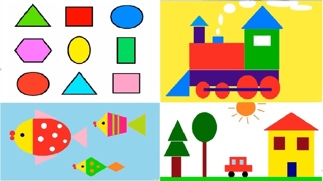 